Výzva k podání nabídek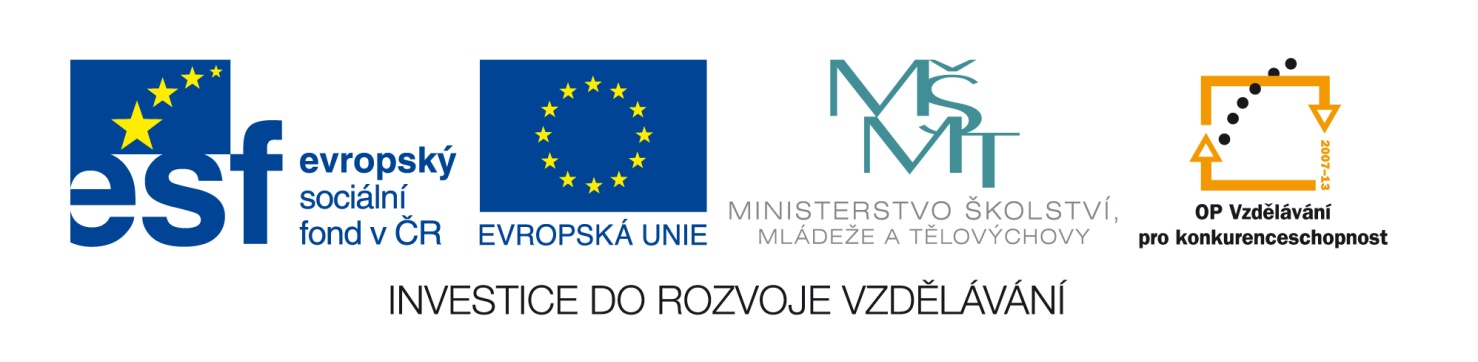 (pro účely uveřejnění na www.msmt.cz nebo www stránkách krajů)Podrobná specifikace údajů uvedených ve výzvě nebo další podmínky pro plnění zakázky jsou uvedeny také v samostatné zadávací dokumentaci, která je přílohou této výzvy.Poznámka: Výzva k podání nabídek a zadávací dokumentace včetně všech příloh je zveřejněna na webových stránkách školy: www.sgo.cz v sekci Výběrová řízení.Číslo zakázky:C/13/265Název programu:Operační program Vzdělávání pro konkurenceschopnostRegistrační číslo projektuCZ.1.07/1.5.00/34.1088Název projektu:Inovace a zkvalitnění výuky na Slovanském gymnáziu Název zakázky:Dodávka IC technologií pro potřeby výše uvedeného projektuPředmět zakázky (služba/dodávka/stavební práce):Nákup ICT pro projekt „Inovace a zkvalitnění výuky na Slovanském gymnáziu“, který je realizován zadavatelem. Nejedná se o zadávací řízení dle zákona č. 137/2006 Sb., o veřejných zakázkách, ve znění pozdějších předpisů (dále jen „zákon“).Datum vyhlášení zakázky:14. 3. 2013Název/ obchodní firma zadavatele:Slovanské gymnázium, Olomouc, tř. Jiřího z Poděbrad 13Sídlo zadavatele:tř. Jiřího z Poděbrad 13, 771 11 OlomoucOsoba oprávněná jednat jménem zadavatele, vč. kontaktních údajů 
(telefon a emailová adresa)RNDr. Radim Slouka774731282slouka@sgo.czIČ zadavatele:00601781DIČ zadavatele:zadavatel není plátce DPHKontaktní osoba zadavatele, vč. kontaktních údajů 
(telefon a emailová adresa):RNDr. Radim Slouka774731282slouka@sgo.czLhůta pro podávání nabídek (data zahájení a ukončení příjmu, vč. času)Datum zahájení: 14. 3. 2013Datum ukončení: 25. 3. 2013 v 14:00 hodinPopis předmětu zakázky:Předmětem dodávky je ICT technika o celkové hodnotě 499 080 Kč bez DPH, 603 887 Kč včetně DPH v tomto rozsahu:I. Software: A. kancelářský balík kompatibilní například s MS Office – 23 kusůB. antivirový program kompatibilní například s Nod 32 – 23 kusůII. Hardwarenotebook – 23 kusůdataprojektor přenosný – 10 kusůpresentér – 18 kusůUSB flashdisk 32 Gb – 32 kusůSoučástí této veřejné zakázky je poskytnutí ostatních služeb spočívajících v uvedení do provozu pořizovaného zboží v místě k tomu vymezeném zadavatelem v rozsahu specifikovaném touto zadávací dokumentací. Cena za dopravu, balné, kabeláž, doplňky k zařízení, příslušenství zařízení, instalaci systému a podobné související poplatky je uchazeč povinen zahrnout do ceny, tyto částky nelze fakturovat samostatně.Zadavatel stanovuje následující minimální požadavky na výkonové a další technické parametry dodávky. Dodavatel navrhne předmět plnění (název, verze) a specifikuje nabízené plnění tak, aby bylo zřejmé, že splňuje všechny níže uvedené minimální parametry. Nabízené zboží může mít parametry stejné nebo vyšší kvalitativní úrovně.Předpokládaná hodnota zakázky v Kč499 080 Kč bez DPH, 603 887 Kč včetně DPHTyp zakázkyZakázka malého rozsahu 
(nejedná o zadávací řízení dle zákona č. 137/2006 Sb.)Lhůta dodání (zpracování zakázky)/ časový harmonogram plnění/ doba trvání zakázkyTermín plnění: nejpozději do 30. 4. 2013. Dodávka musí být kompletně dodána nejpozději do zde uvedeného termínu.Místa dodání/převzetí nabídky:Místem plnění zakázky je pracoviště zadavatele na adrese: tř. Jiřího z Poděbrad 13, 771 11 Olomouc.Hodnotící kritéria:Nejnižší nabídková cenaPožadavek na uvedení kontaktní osoby uchazeče:Uchazeč, ve své nabídce, uvede kontaktní osobu ve věci zakázky, její telefon a e-mailovou adresu.Požadavek na písemnou formu nabídky (včetně požadavků na písemné zpracování smlouvy dodavatelem):Nabídka musí být zpracována v českém jazyce a zadavateli podána v písemné formě. Nabídka povinně obsahuje návrh kupní smlouvy podepsané osobou oprávněnou jednat jménem uchazeče. Součástí písemné nabídky musí být čestné prohlášení uchazeče, že se subjekt předkládající nabídku nepodílel na přípravě nebo zadání předmětného výběrového řízení. Další požadavky jsou specifikovány v zadávací dokumentaci.Další podmínky pro plnění zakázky:Nabídky se podávají v jednom originále v písemné formě a v uzavřené obálce opatřené označením obchodní firmy nebo názvu či jména a příjmení, adresou, razítkem a podpisem uchazeče, je-li fyzickou osobou či statutárního orgánu uchazeče, je-li právnickou osobou. Dále musí být na obálce uveden název zakázky „Inovace a zkvalitnění výuky na Slovanském gymnáziu“ s uvedením nápisu „NEOTVÍRAT“.Nabídky, které budou doručeny po uplynutí lhůty pro podání, zadavatel neotvírá a vrátí je neprodleně zpět zájemci.Řádně a včas podané nabídky nebudou uchazečům vráceny.Nabídka nebude obsahovat přepisy a opravy, které by mohly zadavatele uvést v omyl.Nabídka bude předložena v českém jazyce.Nabídka bude zajištěna proti neoprávněné manipulaci a veškeré její části budou po sešití tvořit jeden celek.Nabídka bude předložena v následující struktuře:krycí list nabídky ve formě přílohy č. 2 – budou na něm uvedeny následující údaje: název zakázky, základní identifikační údaje zadavatele a uchazeče, nejvýše přípustná nabídková cena, nabídková cena uchazeče, datum a podpis osoby oprávněné za uchazeče jednatpodrobný popis a specifikace nabízeného plnění ve formě přílohy č. 1doklady, jimiž uchazeč splňuje kvalifikační kritéria příloha č. 3, výpis z obchodního rejstříku, doklad o živnostenském oprávněnízáruční doba, podmínky záručního a pozáručního servisutermín zahájení prací pro zajištění dodávky a termín ukončeníNabídková cena bude zahrnovat veškeré náklady, které se mohou promítnout do fakturace předmětu dodávky včetně dopravyZadavatel si vyhrazuje právo zrušit výběrové řízení bez udání důvodu v plné výši.Zadavatel si vyhrazuje právo zrušit výběrové řízení Platební podmínky:Zadavatel se zavazuje uhradit dohodnutou kupní cenu bankovním převodem po obdržení konečné faktury, která budou vystavena po úplném dodání předmětů zakázky. Splatnost faktury bude min. 14 dní ode dne doručení zadavateli.Faktura musí obsahovat všechny náležitosti řádného daňového a účetního dokladu ve smyslupříslušných právních předpisů, dále pak identifikační údaje projektu (název projektu, registrační číslo projektu). V případě, že faktura nebude mít odpovídající náležitosti, je zadavatel oprávněn zaslat ji ve lhůtě splatnosti zpět dodavateli k doplnění či úpravě, aniž se dostane do prodlení se splatností – lhůta splatnosti počíná běžet znovu od opětovného zaslání náležitě doplněného či opraveného dokladu.Podmínky poskytnutí výzvy k podání nabídek a zadávací dokumentace:Výzva k podání nabídek a zadávací dokumentace včetně všech příloh je zveřejněna na webových stránkách školy: www.sgo.cz v sekci Výběrová řízení.V Olomouci dne 7. března 2013RNDr. Radim Sloukaředitel školy